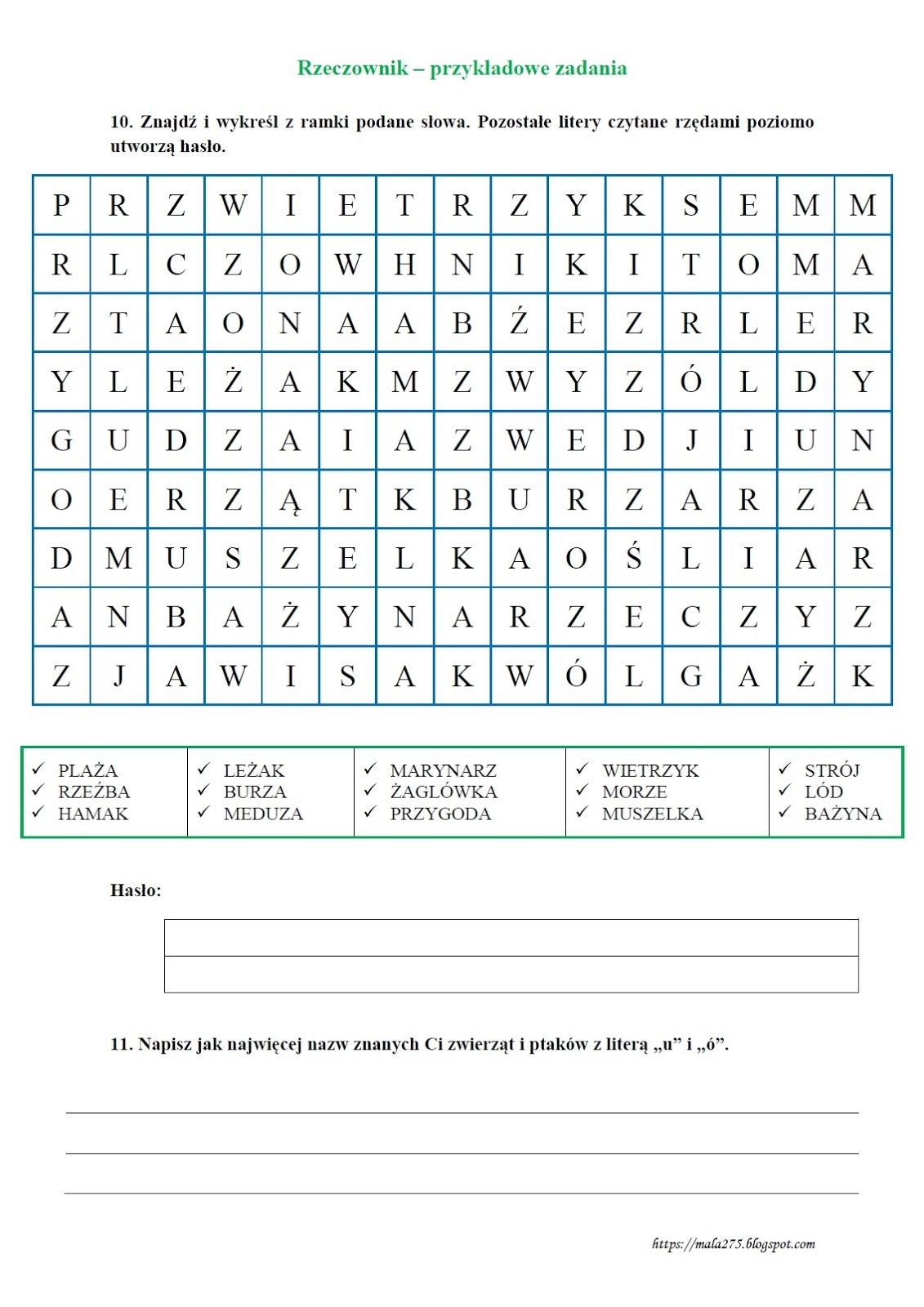 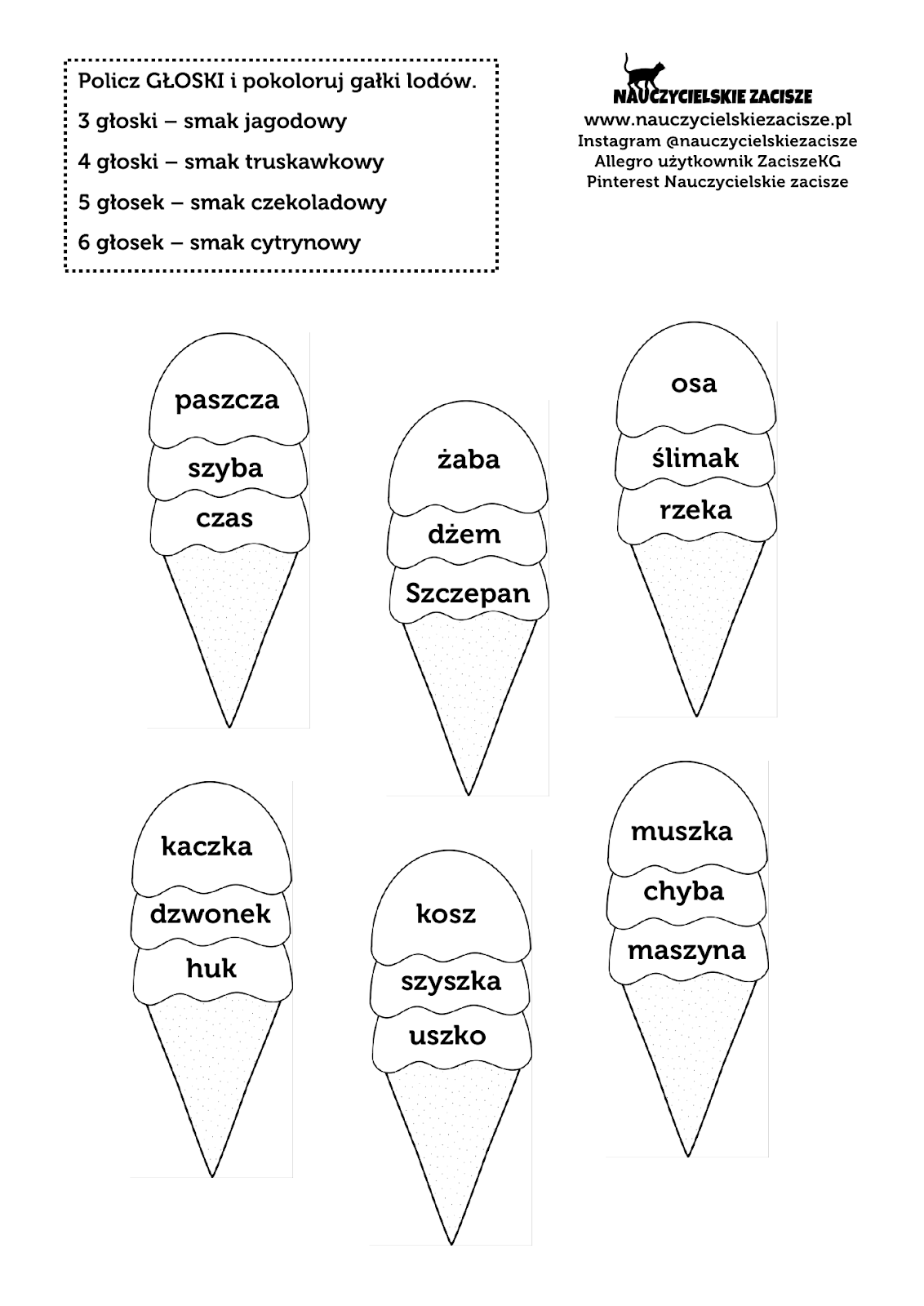                                                                                                     Bernadeta  Aszklar